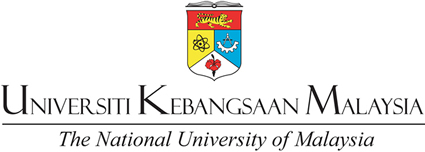 Nurazwatul Erinna Shahidani bt BahrinA159020Computer as tool (alat), tutor (guru) and tutee (pelajar)Komputer telah membawa revolusi kepada negara di seluruh dunia. Majalah `Time Magazine` dalam isu pertama pada tahun 1983 menamakan komputer sebagai `Machine of the Year` (Zoraini, 1985). Ini menjelaskan kepada kita bahawa dalam zaman teknologi maklumat, komputer mempengaruhi dan terdapat dalam semua sektor serta kehidupan kita termasuklah sistem pendidikan.Taylor (1980) mengkategorikan penggunaan komputer dalam pendidikan kepada tiga komponen, iaitu komputer sebagai alat (tool), komputer sebagai guru (tutor) dan komputer sebagai pelajar (tutee). Penggunaan komputer sebagai alat sama ada untuk menghasilkan bahan untuk kegunaan peribadi ataupun untuk pengajaran dan pembelajaran di bilik darjah adalah selari dengan perkembangan terkini dalam penggunaan komputer dalam pendidikan iaitu komputer merentasi kurikulum. Teknologi komputer perlu merentasi kurikulum untuk memudahkan pembelajaran dalam pelbagai bidang. Pengajaran dan pembelajaran yang mengintegrasikan kemahiran perisian aplikasi ke dalam matapelajaran biasa dikenali sebagai Pengajaran Berintegrasikan Komputer (Computer Integrated Instruction – CII).Komputer sebagai guru adalah dimana komputer berperanan menyampaikan pengajaran yang telah diprogramkan. Pelajar berinteraksi dengan komputer dalam bentuk toturial dimana komputer dapat merekod dan mengurus kemajuan pelajar. Ia membolehkan pengajaran dan pembelajaran dapat disesuaikan dengan keperluan pelajar, terutama sekali dari segi kandungan dan perkembangannya. Kebanyakan bahan atau perisian kursus interaktif multimedia yang terdapat sekarang menggunakan komputer sebagai guru. Bahan atau perisian kursus interaktif multimedia ini dapat dikelaskan kepada beberapa jenis seperti latih-tubi, tutorial, tunjuk cara dan simulasi, penggunaan komputer untuk meningkatkan proses pembelajaran dengan menggunakan bahan kursus ini dikenali sebagai Pengajaran Berpandukan Komputer (PBK) atau Computer Assisted Instrution (CAI) atau Computer Assisted Learning(CAL).Komputer sebagai pelajar pula merupakan pengguna iaitu pelajar menggunakan komputer untuk mengaturcara program komputer. Komputer tidak mengawal susunan atau jenis operasi yang dilakukan oleh pengguna, sebaliknya pengguna yang mengawal komputer. Sebagai alat, komputer boleh digunakan untuk melaksanakan pelbagai tugas dengan lebih cepat, lebih cekap dan lebih berkesan. Perisian-perisian aplikasi seperti pangkalan data, hamparan elektronik dan pemprosesan perkataan adalah antara yang paling kerap digunakan di sekolah-sekolah di Britain dan Amerika Syarikat. Perisian jenis ini membolehkan komputer berfungsi sebagai alat kerja mudah manusia 